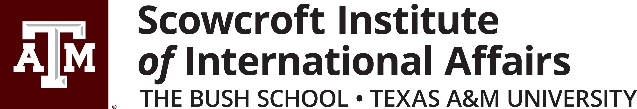 O’Donnell Grant Program
Applications Due: December 19, 2022The Peter and Edith O’Donnell Endowment Grant Program in the Scowcroft Institute of International Affairs provides grants to aid scholars doing research at the George Bush Presidential Library. Research must include, but is not limited to, holdings of the George Bush Presidential Library. Funds are awarded for the sole purpose of helping to defray living, travel, and related expenses incurred while conducting research at the George Bush Presidential Library. Deadline:  The application deadline is December 19, 2022, 11:59 p.m. Awards will be announced in January 2023.Awards: The program awards grants ranging from $500 to $2,500. Funds are issued in two payments. One-half of the approved funds will be distributed once travel arrangements have been made, and the remaining balance will be distributed after the submission of the final report. Please note: Applicants located outside of the U.S. have a different process for the disbursement of funds.Award Period: January 2023 – July 2024Eligibility: Researchers and scholars interested in conducting relevant research at the George Bush Presidential Library. Includes, but is not limited to tenured, non-tenured, tenure-track, Pre-Doc, and Post-Doc researchers and scholars interested in the era of the 41st U.S.A president, George H.W. Bush (1989-1993). This can include national or international research. (Prospective researchers are strongly encouraged to write, call or email the Bush Library staff in advance of submitting an application to determine whether the library contains material relevant to their research topic.)Review: Applications will be reviewed by a panel of scholars and administrators from the Bush School, other colleges/schools on campus, and the George Bush Presidential Library archival staff.  Selection Criteria: Funding priority will be given to proposals that a) have the greatest likelihood of publication and subsequent usefulness to educators, scholars, students, and policymakers, and b) bring newly available research materials to light.Application: Applicants should submit the following documents to bushschoolscowcroft@tamu.edu:Grant Application Form: Complete the O’Donnell Grant Application Form and save it with the title, “ODonnell Grant 2022_Last Name.” The application form includes:Contact InformationProposal TitleProposal Abstract Budget References (Names and institutions/affiliations of three academic/writing references)Project Description: (Limit 2 pages) Proposal detailing the nature and scope of the research projectCurriculum Vita: (Limit 5 pages) Publications Receiving Support Must Acknowledge: “The Scowcroft Institute of International Affairs at the Bush School of Government and Public Service at Texas A&M University and the George Bush Presidential Library Archives.”Reporting Requirements: Upon completion of the project, grantees are required to submit a brief report on their research to the Scowcroft Institute and a copy of any publications resulting from their research. The publications will be placed in the George Bush Presidential Library.How to Apply: Complete the Grant Application Form and save it with the title, “O’Donnell Grant Application 2022_Last Name.” Attach the Grant Application Form, Project Description (limit 2 pages), and your Curriculum Vita (limit 5 pages) and submit the documents to bushschoolscowcroft@tamu.edu. In the subject line put “O’Donnell Grant Application.”For questions, please contact Monica Bruno Holder, 979.458.6992, m-holder@tamu.edu.FY22: O’Donnell Grant Program ApplicationPlease list any previous financial support (include year) from the Scowcroft Institute: 
  Proposal Title:Brief Abstract (4-6 sentences): References (Names and institutions/affiliations of three academic/writing references):Project Description (Limit 2 pages). Attach in a separate documentBudgetTotal amount requested from the Scowcroft Institute ($500 to $2,500):Break down of total estimated amount (Please enter “$ 0” or “N/A” for all non-applicable subsets)	Travel:  	Lodging:  	Meals and incidentals:  By emailing this application, I certify the information I have provided is factual at the time I submitted it.Signature of Applicant					DateSubmit application and required support documentation as a single, combined PDF document to                             bushschoolscowcroft@tamu.eduApplications that are incomplete or not submitted according to the guidelines will not be considered.First Name:    Last Name:  Institution/Affiliation: Email: Address: Country: 